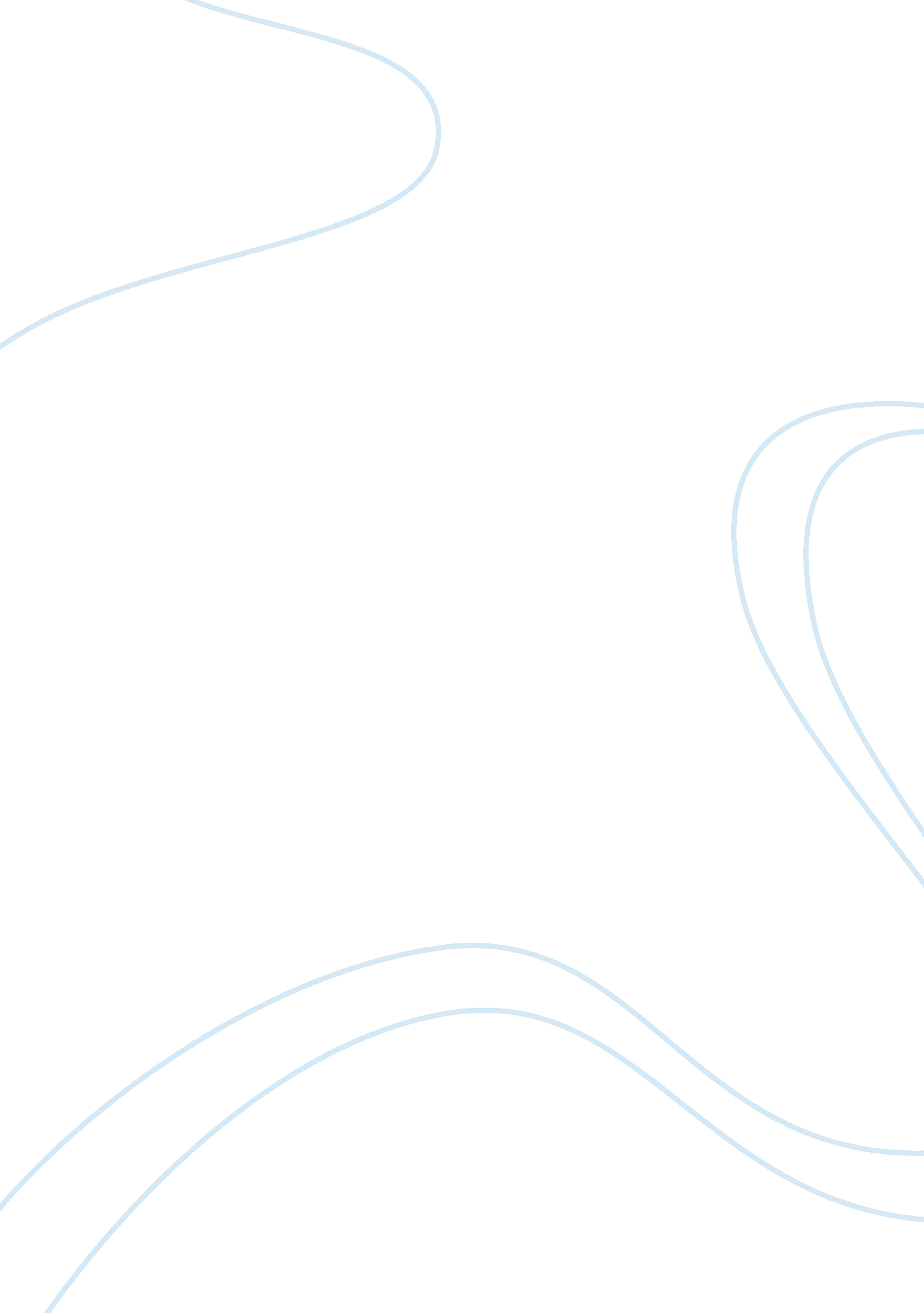 Kill a mocking bird 1.2.2Literature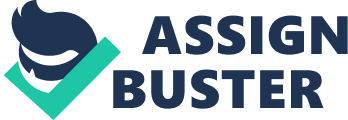 English 30 June ‘ To Kill a Mocking Bird’ by Harper Lee Q- Give an example in this section where Scout feels nervous. Why do you think she feels nervous? Please provide a quote from the novel portraying Scouts nervousness. 
Ans- Scout’s nervousness is evident in Chapter eight when she views Miss Maudie’s house disintegrate in the fire. Her fear and her anxiety at the possible result of the fire and the people it may attack is evident in how she tries to shield herself from the scene. For example, when Mr. Avery is trapped Scout narrates that ‘ I buried my head under Jem’s arm and didn’t look again until Jem cried, “ He’s got loose, Scout! He’s all right!” (Lee, 71) 
Q- Give an example in this section where Scout feels anger. Do you think this anger is justified? Do you think that Scout responds to this anger in a rational manner? What would you have done in this situation? Please provide a quote from the novel portraying Scouts anger. 
Ans- Scout’s anger comes out most vividly when his classmates and relative, Francis, insult Atticus for defending niggers. Though Scout is yet unaware of the details of the case her father is fighting, yet hearing insults against her father anger her and rouses her to action. Her anger against Francis when he calls her father a nigger-lover is recorded in the following words: “ He is not!” I roared. “ I don’t know what you’re talkin‘ about, but you better cut it out this red hot minute!” (Lee, 85) While, she is unaware of the details behind the accusation her father constantly receives, nevertheless Scout’s anger is justified for it is her anger that demonstrates her deep love and affection towards her father. However, Scout’s reaction cannot be considered rational, for her fights ultimately land her in trouble rather than bringing any realization to the people who insult her father. Atticus rightly advises her that she must fight this fight with her head rather than through physical action. While such accusations against my father would anger me as well, yet I believe that I would follow the advice given by Atticus to Scout, rather than indulge in fights that would merely make matters worse rather than making them better. 
Q- Give an example in this section where Scout feels admiration. Do you think she is feeling admiration for the right reasons? Please provide a quote from the novel portraying Scouts admiration. 
Ans- Scout feels admiration when she witnesses her father’s shooting skills. Amazed at his direct shot at the dog that was a considerable distance away from them, she is eager to brag of her father’s talent. She says to Jem, “ Ain’t everybody’s daddy the deadest shot in Maycomb 
County.” (Lee, 102) While Scout is proud of her father’s talent, yet her intentions are to brag before her school fellows to quench her embarrassment at her father being too old to indulge in any interesting activity that would win the admiration of the people. Thus, her admiration is of her father is not for the right reasons. 
Q- Give an example in this section where Scout feels neglect. Who is neglecting her? Why? Please provide a quote from the novel portraying Scouts feeling of neglect? 
Ans- As Jem grows older, he becomes easily frustrated with Scout and tries to ride her off so he can be alone. It is at this time that Scout begins to feel neglected by her brother. Her feeling of neglect shows in the narration at the start of chapter twelve: ‘ Jem was twelve. He was difficult to live with, inconsistent, moody. His appetite was appalling, and he told me so many times to stop pestering him.’ (Lee, 116) It is at this time that Scout begins to spend time with Calpurina in the kitchen. 
Work Cited 
Lee, Harper. To Kill a Mocking Bird. Macintosh and Otis, Inc. 1960 